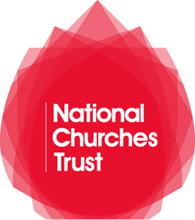 National Churches Trust Volunteer Registration FormName: 	Home Address: 	Telephone:Mobile: 	Email: 	What would you like to achieve through your voluntary work at the organisation?Do you have any support needs?   Please specify	What previous experience do you have that may be relevant to this role?Please indicate below when you would be available to volunteer 	MondayTuesdayWednesdayThursdayFridayAMPMReferences: 	Please supply the names and addresses of two referees who know you well. This may be a previous or current employer, neighbour, head teacher or a previous volunteering project. Please note that a referee cannot be a relative.Name: 	Relationship to referee: 	Address: 	Telephone:Mobile: 	Email: 	Name: 	Relationship to referee: 	Address: 	Telephone:Mobile: 	Email: 	DeclarationI declare that the information that I have supplied in this form is accurate.Name:Signature: 	Date: 	Office Use 	Outcome of Volunteer Registration for  	